STUDENT WELLBEING AND 
ENGAGEMENT POLICY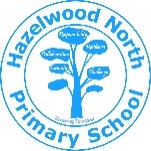 PurposeThe purpose of this policy is to ensure that all students and members of our school community understand:our commitment to providing a safe and supportive learning environment for studentsexpectations for positive student behavioursupport available to students and familiesour school’s policies and procedures for responding to inappropriate student behaviour. Hazelwood North Primary School is committed to providing a safe, secure and stimulating learning environment for all students.  We understand that students reach their full potential only when they are happy, healthy and safe, and that a positive school culture helps to engage students and support them in their learning.  Our school acknowledges that student wellbeing and student learning outcomes are closely linked. The objective of this policy is to support our school to create and maintain a safe, supportive and inclusive school environment consistent with our school’s values.ScopeThis policy applies to all school activities, including camps and excursions. ContentsSchool profileSchool values, philosophy and visionEngagement strategiesIdentifying students in need of supportStudent rights and responsibilities Student behavioural expectationsEngaging with families Evaluation PolicySchool profile Hazelwood North Primary School is located in a pleasant rural environment, approximately 5km from Morwell and 10km from Traralgon in the Latrobe Valley. The school is part of the Churchill Cluster of schools and Latrobe Valley Area.  The majority of students live in Hazelwood North; students also travel to the school from Morwell, Churchill and Traralgon.   We are proud of:our committed teachers and support staffour strongly supportive parent communityour studentsour classroom, specialist and programs for students with disabilitiesthe range of extra-curricular activities we provide.At Hazelwood North Primary School the staff, parents and community enjoy working together to provide a caring, supportive and dynamic learning environment that engages students, who work to achieve their personal best, in an atmosphere of mutual respect and co-operation.We strive to provide a nurturing and challenging environment that empowers students to reach their personal best, both academically and socially and develop students to be successful in the 21st century by developing the competenciesSome of these competencies include being a confident person, who is adaptable and resilient, a concerned citizen, who is informed about local and world issues, an active contributor, who works in teams, is innovative, takes calculated risks and exercises initiative, a self-directed learner, who questions, reflects, perseveres and takes responsibility of own learning.To support this the school focused learning on the school values that encompass the competencies of 21st Century learners and includes Responsibility, Curiosity, Collaboration, Challenge and Resilience. The development of these 21st Century competencies is a major factor in students learning and this is supported through varied programs including inquiry- based learning activities that run across the school.School values, philosophy and vision Hazelwood North Primary School’s Statement of Values and School Philosophy is integral to the work that we do and is the foundation of our school community.   Students, staff and members of our school community are encouraged to live and demonstrate our core values of responsibility, collaboration, challenge, resilience and curiosity at every opportunity. Our school’s vision is to empower students to acquire, demonstrate, articulate and value knowledge, skills and attitudes that will support them as life-long learners. Our students, as 21st century learners and citizens, will contribute to the global world through practice of the core values of our school.Our Statement of Values is available online at: http://www.haznthps.vic.edu.au/?page_id=1598 Engagement strategiesHazelwood North Primary School has developed a range of strategies to promote engagement, positive behaviour and respectful relationships for all students in our school. We acknowledge that some students may need extra social, emotional or educational support at school, and that the needs of students will change over time as they grow and learn. A summary of the universal (whole of school), targeted (year group specific) and individual engagement strategies used by our school is included below:Universalhigh and consistent expectations of all staff, students and parents and carersclear expectations for behaviourprioritise positive relationships between staff and students, recognising the fundamental role this plays in building and sustaining student wellbeing creating a culture that is inclusive, engaging and supportivewelcoming all parents/carers and being responsive to them as partners in learninganalysing and being responsive to a range of school data such as attendance, Attitudes to School Survey, parent survey data, student management data and school level assessment datadeliver a broad curriculum including specialist subjects and languageteachers at Hazelwood North Primary School use the Gradual Release of Responsibility to ensure an explicit, common and shared model of instruction to ensure that evidenced-based, high yield teaching practices are incorporated into all lessonsteachers at Hazelwood North Primary School adopt a broad range of teaching and assessment approaches to effectively respond to the diverse learning styles, strengths and needs of our students and follow the standards set by the Victorian Institute of Teachingour school’s Statement of Values are incorporated into our curriculum and promoted to students, staff and parents so that they are shared and celebrated as the foundation of our school community transition programs to support students.positive behaviour and student achievement is acknowledged in the classroom, and formally in school assemblies and communication to parentsmonitor student attendance and implement attendance improvement strategies at a whole-school, cohort and individual levelstudents have the opportunity to contribute to and provide feedback on decisions about school operations through the Student Leadership Group and other forums. Students are also encouraged to speak with their teachers, Education Support Staff and Principal whenever they have any questions or concernscreate opportunities for cross-age connections amongst students through school performances, athletics, music programs and other whole school activitiesstudents are welcome to self-refer to their teacher and Principal if they would like to discuss a particular issue or feel as though they may need support of any kind. We are proud to have an ‘open door’ policy where students and staff are partners in learningwe engage in school wide positive behaviour support with our staff and students, which includes programs such as:Respectful RelationshipsBullying NoWay!programs, incursions and excursions developed to address issue specific behaviour (i.e. anger management programs)opportunities for student inclusion include recess and lunchtime activitiesbuddy programs, peers support programsTargetedteachers and ESS monitor the health and wellbeing of students in their grade, and act as a point of contact for students who may need additional supportconnect all Koorie students with a Koorie Engagement Support Officerall students in Out of Home Care will be appointed a Learning Mentor, have an Individual Learning Plan and will be referred to Student Support Services for an Educational Needs Assessmentstaff will undertake health promotion and social skills development in response to needs identified by student wellbeing data, classroom teachers or other school staff each yearstaff will apply a trauma-informed approach to working with students who have experienced trauma Individual Student Support GroupsIndividual Learning Plan and Behaviour Support PlansProgram for Students with DisabilitiesReferral to Student Support Services via Key Contact Meetings or in response to an incident Discussions with parents in relation to referral to ChildFirst, HeadspaceNavigator (12 years and older)LookoutHazelwood North Primary School implements a range of strategies that support and promote individual engagement. These can include:building constructive relationships with students at risk or students who are vulnerable due to complex individual circumstancesmeeting with student and their parent/carer to talk about how best to help the student engage with schooldeveloping an Individual Learning Plan and/or a Behaviour Support Planconsidering if any environmental changes need to be made, for example changing the classroom set upreferring the student to: Student Support ServicesAppropriate external supports such as council based youth and family services, other allied health professionals, headspace, child and adolescent mental health services or ChildFirst Re-engagement programs such as NavigatorWhere necessary the school will support the student’s family to engage by: being responsive and sensitive to changes in the student’s circumstances and health and wellbeingcollaborating, where appropriate and with the support of the student and their family, with any external allied health professionals, services or agencies that are supporting the studentmonitoring individual student attendance and developing an Attendance Improvement Plan in collaboration with the student and their familyrunning regular Student Support Group meetings for all students: with a disabilityin Out of Home Care with other complex needs that require ongoing support and monitoring.Identifying students in need of supportHazelwood North Primary School is committed to providing the necessary support to ensure our students are supported intellectually, emotionally and socially. Hazelwood North Primary School will utilise the following information and tools to identify students in need of extra emotional, social or educational support:personal, health and learning information gathered upon enrolment and while the student is enrolledattendance recordsacademic performanceobservations by school staff such as changes in engagement, behaviour, self-care, social connectedness and motivationattendance, detention and suspension dataengagement with familiesself-referrals or referrals from peersSSS referralsStudent rights and responsibilitiesAll members of our school community have a right to experience a safe and supportive school environment. We expect that all students, staff, parents and carers treat each other with respect and dignity. Our school’s Statement of Values highlights the rights and responsibilities of members of our community. Students have the right to:participate fully in their educationfeel safe, secure and happy at schoollearn in an environment free from bullying, harassment, violence, discrimination or intimidationexpress their ideas, feelings and concerns. Students have the responsibility to:participate fully in their educational programbehave in a safe manner and uphold the safety of othersdisplay positive behaviours that demonstrate respect for themselves, their peers, their teachers and members of the school communityrespect the right of others to learnuphold the values of our schoolStudents who may have a complaint or concern about something that has happened at school are encouraged to speak to their parents or carers and approach a trusted teacher or a member of the school leadership team.Student behavioural expectations Behavioural expectations of students, staff and families are grounded in our school’s Statement of Values. Student bullying behaviour will be responded to consistently with Hazelwood North Primary School’s Bullying policy. When a student acts in breach of the behaviour standards of our school community, Hazelwood North Primary School will institute a staged response, consistent with the Department’s Student Engagement and Inclusion Guidelines. Where appropriate, parents will be informed about the inappropriate behaviour and the disciplinary action taken by teachers and other school staff.Disciplinary measures may be used as part of a staged response to inappropriate behaviour in combination with other engagement and support strategies to ensure that factors that may have contributed to the student’s behaviour are identified and addressed. Disciplinary measures at our school will be applied fairly and consistently. Students will always be provided with an opportunity to be heard. Disciplinary measures that may be applied include: reminding a student of their expected behaviourrestorative practices teacher controlled consequences such as moving a student in a classroom or other reasonable and proportionate responses to misbehaviour withdrawal of privilegesreferral to the Principal detentionsbehaviour reviewssuspensionexpulsionSuspension and expulsion are measures of last resort and may only be used in particular situations consistent with Department policy, available at: http://www.education.vic.gov.au/school/principals/spag/participation/pages/engagement.aspx Corporal punishment is prohibited in our school and will not be used in any circumstance.Engaging with families Hazelwood North Primary School values the input of parents and carers, and we will strive to support families to engage in their child’s learning and build their capacity as active learners. We aim to be partners in learning with parents and carers in our school community.We work hard to create successful partnerships with parents and carers by:ensuring that all parents have access to our school policies and procedures, available on our school websitemaintaining an open, respectful line of communication between parents and staff, supported by our Communication with School Staff policy.providing parent volunteer opportunities so that families can contribute to school activitiesinvolving families with homework and other curriculum-related activities involving families in school decision makingcoordinating resources and services from the community for familiesincluding families in Student Support Groups, and developing individual plans for students. Evaluation Hazelwood North Primary School will collect data each year to understand the frequency and types of wellbeing issues that are experienced by our students so that we can measure the success or otherwise of our school based strategies and identify emerging trends or needs.Sources of data that will be assessed on an annual basis include:student survey dataincidents dataschool reportsparent surveycase managementCASES21SOCS Further information and resourcesStatement of Values and School Philosophy, Bullying Prevention, Child Safe Standards Policy, Child Safe Code of Conduct, Inclusion and Diversity Policy.Review cycleThis policy was last updated on 27/04/20 and is scheduled for review in April 2021.